 Certificate of Completion Without 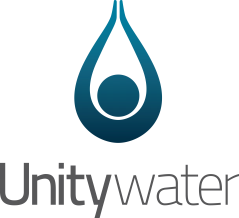 Network Works Accreditation and CertificationConnection Approval No:		      [Enter Connection Approval Number] Development Stage:	       [Enter Development Stage Number - If Applicable]Street Address:				      [Street Address]  [Suburb] [STATE] [Postcode]Property Description:	[Enter Lot and Plan Number/s]Cancelling Lot/s: 	[Enter Lot/s being Cancelled]Local Government Area:	Certificate of Completion Issue Date:	This certificate is given under section 99BRAR of the Act and confirms that the holder of the above listed connection approval has:Complied with the conditions of the approval; andPaid the fees and charges under the approval.If you have any queries, please contact Unitywater at development.certification@unitywater.com or by phone on 1300 086 489.Yours SincerelyDevelopment ServicesSouth-East Queensland Water (Distribution and Retail Restructuring) Act 2009Approval DetailsApproval Details